PHYS 321	Heat Capacity		Name:___________________________________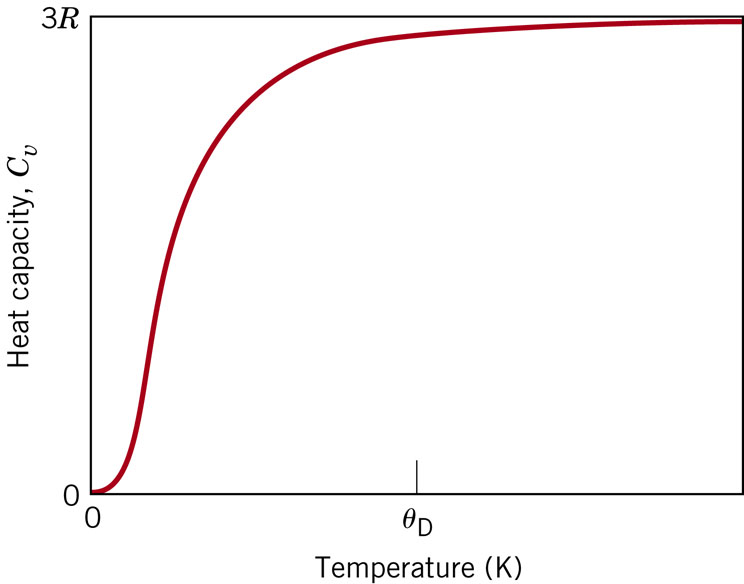 19.1  Estimate the energy required to raise the temperature of 2 kg (4.42 lbm) of the following materials from 20 to 100°C (68 to 212°F): aluminum, steel, soda–lime glass, and high-density polyethylene. ()19.5 The constant A in Equation 19.2 is 12π4R/5, where R is the gas constant and θD is the Debye temperature (K). Estimate θD for copper, given that the specific heat is 0.78 J/kg-K at 10 K.